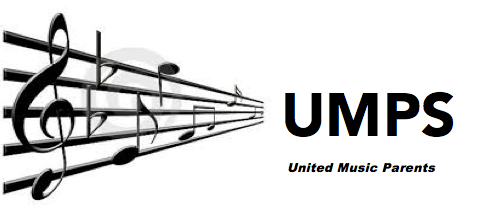 March 2, 2017     Meeting MinutesWendy Nielson called the meeting to order at 7:02.Members in attendance:Wendy Nielson, Allie Umhoefer, Debbie Klein, Lori Kampstra, Linda Foreman, Judy Dornacher, Sue Koloske, Kelly Hazlett, Darlynn Rantzow-Gill, Patty Stengel, Claire Brefka, Sadhana Bienzen, Wendy Cartwright, Therese Rilling, Sue Baker, Christie and Tim WeissmannMinutesMinutes from the February meeting were presented for review. A motion was made by Patty Stengel and seconded by Lori Kampstra to approve the minutes. The motion passed.Treasurer’s ReportNo report available.Wendy Nielson discussed the treasury activity.The only known activity was money collected for the Orlando trip.Director’s Reports:Mr. Hull-not present. no report. Miss Schlecht – Choir (Given by Allie Umhoefer)WSMA UpdatesCheck the website for WSMA times by site.Thanked Allie for recording all of my accompaniment tracks for her studentsJudges Copies:  Will be in a milk crate in your performance room.  Take the copy you need, give it to your judge, and then return it to the crate after your performance is complete.  CD Player/CDs:  Will be located in the room.  Select the track number of your song (will be listed on the front of the CD) to perform your piece if you are not using a live accompanist.Composition AssignmentsTreble/Concert Choir:  Composition projects due Friday, March 10th - Upload PDF and mp3 to your online PortfolioShow/Chamber Auditions for 2017/2018March 13th - 16th:  Sign up via the Choir WebsiteMrs. Umhoefer – BandNew Student Marching Band Preview NightsIn an effort to help new students better understand what the FHS Marching Band is all about, we will be hosting a series of preview nights, led by the marching band staff and by any prospective section leaders/drum majors.Dates: February 7, March 9, April 12, and May 10, all from 6:30-8 PM in the FHS Band RoomDrum Major and Section Leader application information can be found on the FHS Band website.Jazz Cabaret - Saturday, February 18Great! Decorations were awesome!Debbie Klein will be leading a follow up meeting.WSMA  - Saturday, March 4 @ Whitnall HSSee Schlecht’s notes above.Wind Ensemble for 2017/2018March 13, 14, 16, and 17:  Sign up via the FHS Bands website.Business:Upcoming FundraiserButter braids will be sold April 10-24.It will be discussed at the next meeting.Craft FairA motion was made by Debbie Klein and seconded by Patty Stengel to approve the money to order signs for the spring craft fair. Wendy Nielson was able to get 25 signs for $103. The motion passed.40 vendors so far.Look for volunteer sign ups in your inbox soon.Volunteers will meet Friday night to tape off booths.Amy Murray is running the bake sale.We will not be using food service.Serving from the ala carte roomPizza, popcorn, and hot dogs will be available.Students will perform WSMA pieces.Home based businesses are included.Other Business:Mr. Krause talked to Wendy Nielson about a summer musical for students in grades K-8.It would be a one week camp in June through Missoula Children’s Theatre.The production is Rapunzel.He will be looking to UMPS for volunteers to help.Judy Dornacher talked about the Facebook page she set up.We will be adding a link to the page on our UMPS website.Wendy Nielson will also send out the link.Wendy Cartwright discussed the scholarship committee.Scholarships are due April 15.They are presented at the Senior award night in May.She is looking for 2 volunteers to help score the applications.The application is already available on the Hot Sheet.AdjournA motion was made to adjourn by Claire Brefka and seconded by Christie Weissmann.  The meeting adjourned at 7:30.